TESTING Midwest City High School’s Code is 372-385.                                                           ACTThe next ACT for which you can register is October 28. The deadline for registration is Friday, September 22. If you are on free/reduced lunch you are eligible for two fee waivers. See your counselor for that. Register for the ACT at www.act.org SAT- For more information about the SAT, go to www.collegeboard.com  ATHLETESIf you hope to play at a Division I or II college, you must register with the NCAA Clearinghouse. The website is www.eligibilitycenter.org Also, make sure you put the Clearinghouse code 9999 as one of your college choices on your ACT registration. If you will be playing in the NAIA division, you will need to register with NAIA. Their website is www.PLAYNAIA.org.     TRANSCRIPTSOfficial Transcripts will be mailed from school. Please see the Registrar, Ms. George, in the Counseling office to have your transcript sent to a college. REMIND ME APP – Download the Remind Me App and get reminders about important senior information.  Sign up at www.remind.com/join/46kaa COLLEGE/ARMED FORCES VISITS TO MCHS (During lunchtime in the Commons)Tuesday, September 12th – ArmyWednesday, September 20th – University of TulsaThursday, September 21st – University of OklahomaFriday, October 13th – Rogers State UniversityCHECK IT OUT:Mid-Del College Fair- Monday, September 11, 6:00 – 8:00 pm-Rose State College, Wellness CenterACT FREE PRACTICE TEST- Saturday, September 16th, 8 am – 12 pm. Mid-Del Technology Center. FREE! See what the ACT looks and “feels” like and get actionable results before the Oct. 28th National Test Date. Register at http://bit.ly/2wnPACx Exploring College Options- Student/Parent Information Sessions with Duke, Georgetown, Harvard, Penn, and Stanford- Sunday, October 1, 7:00 pm. Sheraton OKC DowntownACT PREP WORKSHOP – Learn how to raise your ACT scores. Presented by former MCHS teacher, Shelly Harris, Testing Specialist. Saturday, October 14th 1-8pm. Rose State College Community Learning Center $30OCCC ACT Prep Workshops - 	Oklahoma City Community College has several workshops throughout the year on the Saturday before the ACT. For more information, go to www.occc.edu/coe/act.html www.gotocollegefairs.com for more information on College Fairs throughout the state of Oklahoma and to register.COLLEGE WEEK    September 18 – 22 – Start working on those college applications!Wednesday, September 20th- College T-Shirt Day. Show off your favorite college by wearing their t-shirt. FAFSA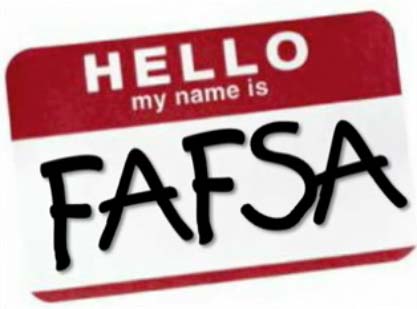 To be considered for federal financial aid, you must complete and submit a FAFSA (Free Application for Federal Student Aid) each year.  Additionally, most states, colleges, and universities use the FAFSA to award other types of student aid, including state- and college-sponsored financial aid, such as grants, educational loans, and work-study programs.  This is a free application!  Never pay to complete or submit the FAFSA form. MCHS ENCOURAGING STUDENT SUCCESSWHAT: An evening to give MCHS students resources for success during and after high school. Oklahoma colleges will be set up in the commons. FAFSA Information Sessions – 6:30 pm and 7:00 in the forum. 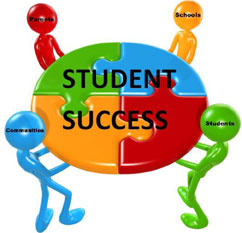 WHEN: Tuesday, October 3, 6-8 pmWHERE: MCHS CommonsASVABIf you are interested in the Military, the ASVAB test will be given at MCHS on Tuesday, October 17th from 8-12. Sign up in the Counseling Office ASAP!Scholarship Opportunities             Scholarship				        Eligibility  	                    Due DateWebsites to visit for scholarships:Two great Oklahoma websites - www.okcollegestart.org – www.ucango2.org  Oklahoma City Community Foundation –OCCF has an abundance of scholarship opportunities for students right here in Oklahoma. OCCF is home to more than 120 scholarship funds established by individuals, organizations, and companies. Visit www.occf.org for details on their list of scholarships. American Indian Students – Here are some scholarship opportunities for Native American Students;www.collegefund.orgScholarships for students with Learning Disabilities (various)https://www.usnews.com/education/scholarship-search-insider/articles/2016-12-29/7-scholarship-opportunities-for-students-with-physical-disabilitiesFolds of Honor FoundationProvides post-secondary educational scholarships for children of military servicemen and women killed or disabled while serving our nation. www.foldsofhonor.org/scholarships Varsity Tutors ScholarshipDeadline: MonthlyVarsity Tutors holds a monthly $1,000 college scholarship contest where students where students must write an essay in response to a monthly prompt. $1,000 www.varsitytutors.com/college-scholarshipSMART – Open to students pursuing degrees in science, technology, engineering, and mathematics. http://smart.asee.org Fastweb – www.fastweb.com Cappex – www.cappex.com/ www.tuitionfundingsources.com ACT TEST DATEREGULAR DEADLINELATE DEADLINE(Late Fee Required)Oct. 28, 2017Sept. 22, 2017Sept. 23-Oct. 6, 2017Dec. 9, 2017Nov. 3, 2017Nov. 4-17, 2017Feb. 10, 2018Jan. 12, 2018Jan. 13-19, 2018April 14, 2018March 9, 2018March 10-23, 2018June 9, 2018May 4, 2018May 5 – 18, 2018July 14, 2018June 15, 2018June 16-22, 2018Bill Gates ScholarshipMinority, Financial Need, 3.3 Weighted GPA, Pell Grant Eligible  www.thegatesscholarship.org 09/15/17Wendy’s High School HeismanAthletes, 3.0 GPA or higher, School Leaderwww.wendysheisman.com 10/02/2017Horatio Alger ScholarshipCritical financial need, school and community activities, 2.0 GPA or higher- www.scholars.horatioalger.org 10/25/17Coca-Cola Scholarship $20,000Academics, Extra-Curricular Activities10/31/17VFW Voice of Democracy$1,000-$30,000Write and Record Essay www.vfw.org/VOD11/01/17Ron Brown $10,000Black/African American: Academics, Leadership, Service, Financial Need11/1 & 1/9Prudential Spirit of Community AwardsOutstanding volunteer servicewww.nassp.org/spirit 11/07/17Elks National Scholarship ProgramScholarship, Leadership, Financial Needwww.enf.elks.org/mvs 11/27/17